Climate Emergency Community Advisory Group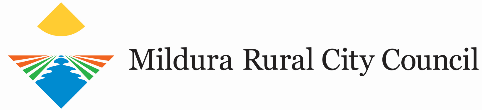 Expression of Interest FormThe Climate Emergency Community Advisory Group is responsible for guiding the development, facilitation and implementation of a Climate Emergency Plan containing community owned climate change mitigation and adaptation strategies. The group is made up of seven community members and two Council officers. Please complete and submit this form if you would like to express interest in being a group member.   Name:Address: Email:Phone Number: To help ensure the group considers a broad range of community issues, Council will preference representatives from a range of areas. Please select your area of interest/expertise (select one only):  Environment	  Business/industry		  Youth		  Health  Social Inclusion	  Agriculture		 Other (please specify)                               Please outline your interest/expertise in the area selected:Why would you like to join the Climate Emergency Community Advisory Group?Please provide details (if you can) on how climate change has affected our community. Please submit any supporting documents with this form, e.g., media articles, websites, publications, reports, essays, research etc. (maximum of 5 attachments). Once applications have been received, you may be asked to attend an informal meet and greet.Signed: Date: 		Please return this form to Nardia Baker at Mildura Rural City Council By email: nardia.baker@mildura.vic.gov.auOr by post: PO Box 105, Mildura, Victoria 3502                 